Informatyka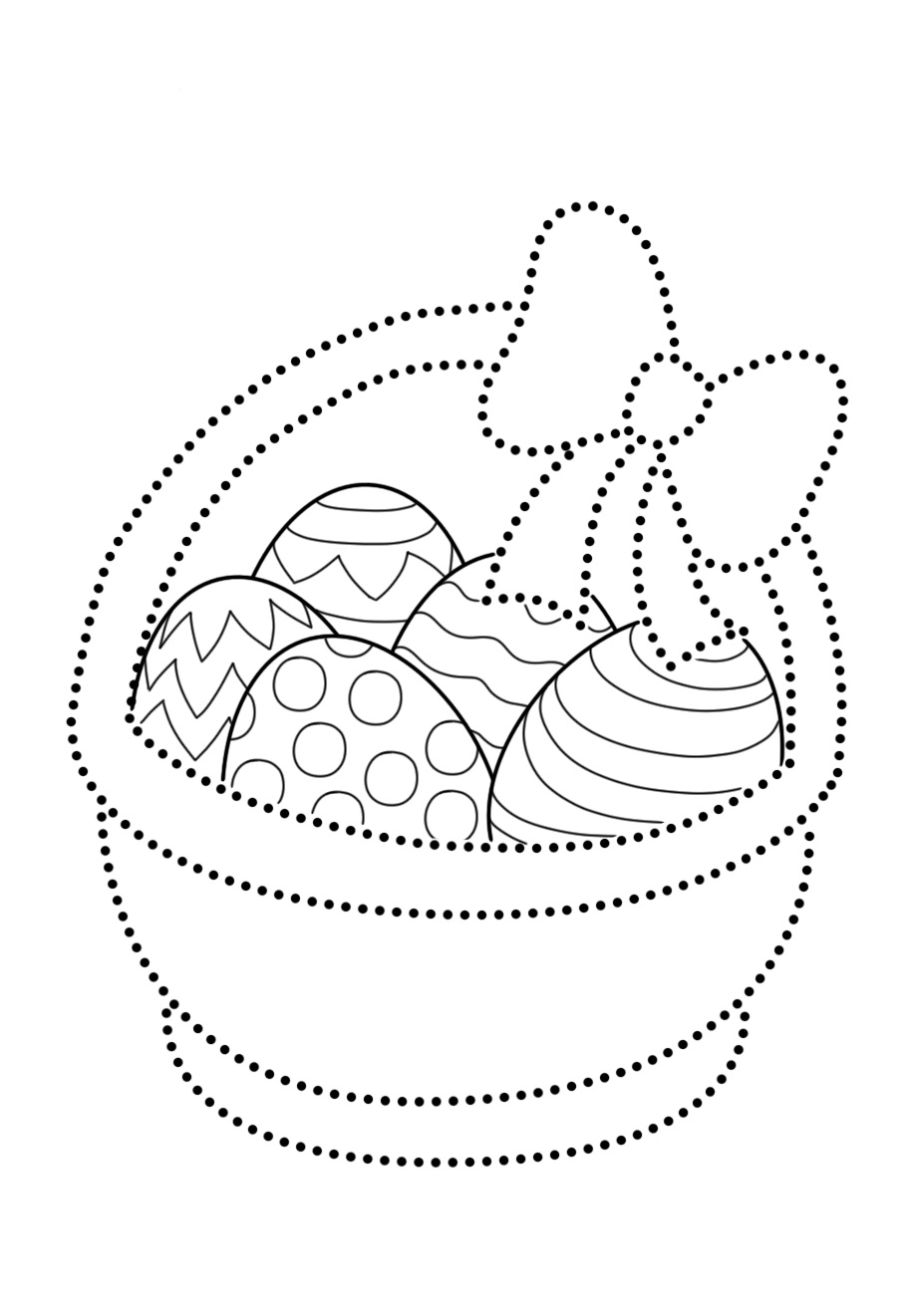 Zaznacz rysunek koszyka (kliknij na niego) i skopiuj.Otwórz w program Paint i wklej do niego skopiowany rysunek.Za pomocą narzędzia  Pędzel połącz dokładnie kropki (tak, aby nie było dziurek).Potem wybierając kolory, za pomocą narzędzia Wiadro pokoloruj cały rysunek.Aby pracować precyzyjnie możesz powiększać fragmenty rysunku.Rysunek zapisz na dysku. Możesz mi go przesłać lub zrobić zdjęcie, które pokażesz mi 
w szkole.Możesz zainspirować się fragmentem pracy wykonanej przeze mnie)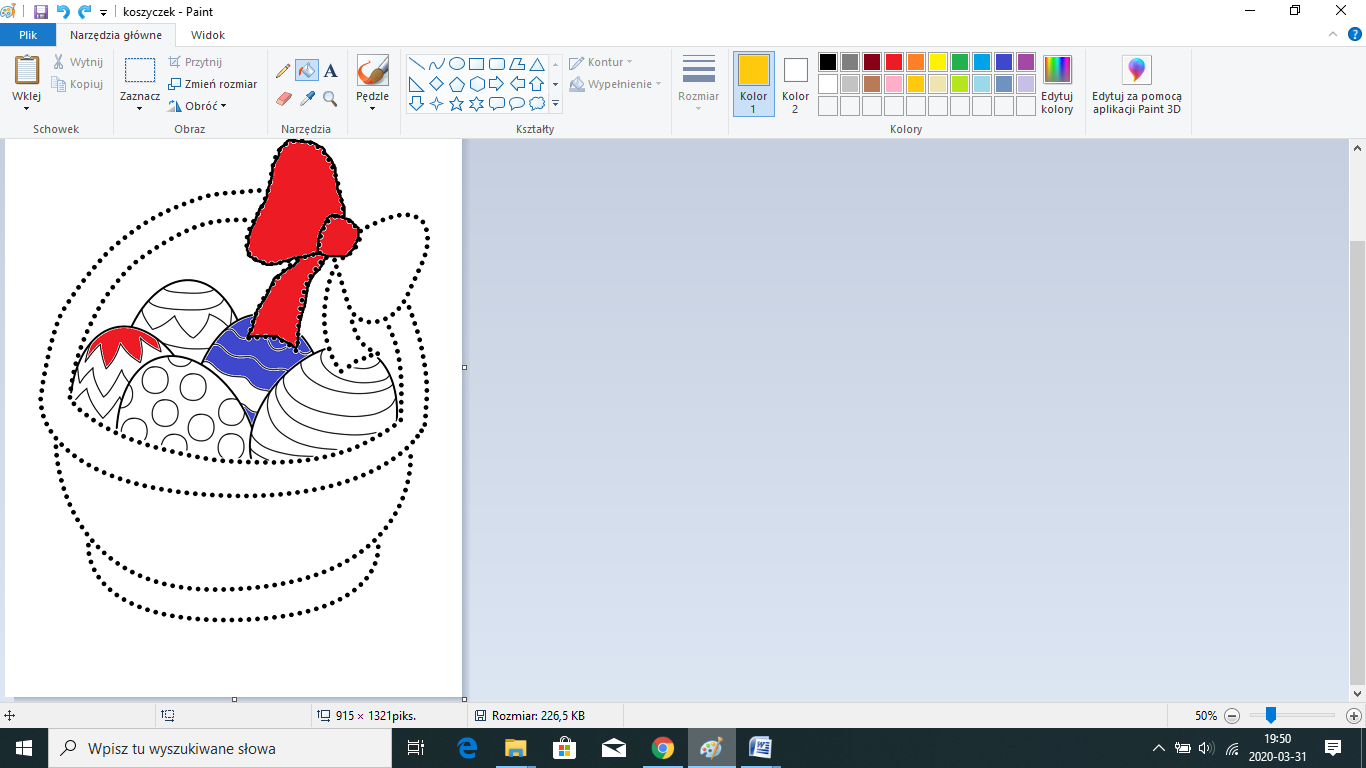 